Región de Murcia Consejería de Salud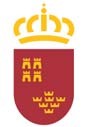 Subdirección General de Actividad Concertada y PrestacionesProcedimiento 1667       Teléfonos de información: 012 y 968362000.U     SOLICITUD DE PRESTACIÓN ORTOPROTÉSICA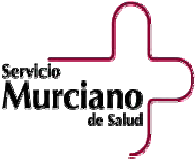 TITULAR SOLICITANTE:Apellidos				Nombre 			 N.º Afiliación	D.N.I. 			Teléfono		 Calle o Plaza		Nº	Escalera		Piso 	Letra	 Localidad		Código Postal			Provincia  		 FAMILIAR PARA EL QUE SE SOLICITA (Rellenar si la Prestación es para un Beneficiario). Apellido 1º	Nombre 	 Apellido 2º	Parentesco con el Titular  	Fecha 	(Firma)INFORME DEL ESPECIALISTAFacultativo		 Especialidad 	Nº Colegiado  	 Diagnóstico  		PRESCRIPCION1.-   	2.-   	3.-   	4.-   	-Código: 	-Código: 	-Código: 	-Código: 	DOCUMENTACIÓN A ADJUNTAR:Fotocopia D.N.I. y N.I.F. del Titular y del Beneficiario en su caso..Factura original debidamente fechado, sellado y  numeradas.Fotocopia de la 1ª hoja de la Libreta de Ahorros del Titular, o justificante del Banco donde conste nombre y apellidos del Titular y 24 dígitos de la Cuenta Corriente.Según el artículo 28 de la Ley 39/2015, de 1 de octubre, del Procedimiento Administrativo Común de las Administraciones Públicas, se entiende otorgado el consentimiento para que el órgano administrativo competente consulte de forma electrónica o por otros medios, a esta Administración Pública, otras Administraciones o Entes, los datos personales relacionados a continuación, necesarios para la resolución de este procedimiento/expediente/solicitud: En caso contrario, en el que NO otorgue el consentimiento para la consulta, marque la/s siguiente/s casilla/s: □ No Autorizo al órgano administrativo para que se consulten los datos de Identidad EN EL CASO DE NO CONCEDER AUTORIZACIÓN A LA ADMINISTRACIÓN, QUEDO OBLIGADO A APORTAR LOS DATOS/DOCUMENTOS RELATIVOS AL PROCEDIMIENTO JUNTO A ESTA SOLICITUD.Haga referencia a los datos de este resguardo para cualquier comunicación, consulta o reclamación referente a esta solicitud.De conformidad con la Ley Orgánica 15/1999 de Protección de datos Personales y a través de la cumplimentación del presente formulario, Vd. Presta su consentimiento para el tratamiento de sus datos personales facilitados, que serán incorporados al fichero “PRESTACIÓN ORTOPROTÉSICA”, titularidad del Servicio Murciano de Salud, inscrito en el Registro General de la Agencia Española de Protección de Datos, cuya finalidad es la Solicitud de Prestación de Reintegro de Gastos Sanitarios y Farmacéuticos.Igualmente le informamos que podrá ejercer los derechos de acceso, rectificación, cancelación y oposición establecidos en dicha Ley a través de LA SUBDIRECCION DE ACTIVIDAD CONCERTADAD Y PRESTACIONES, situada en C/Pinares, nº 4. 30001 MURCIA